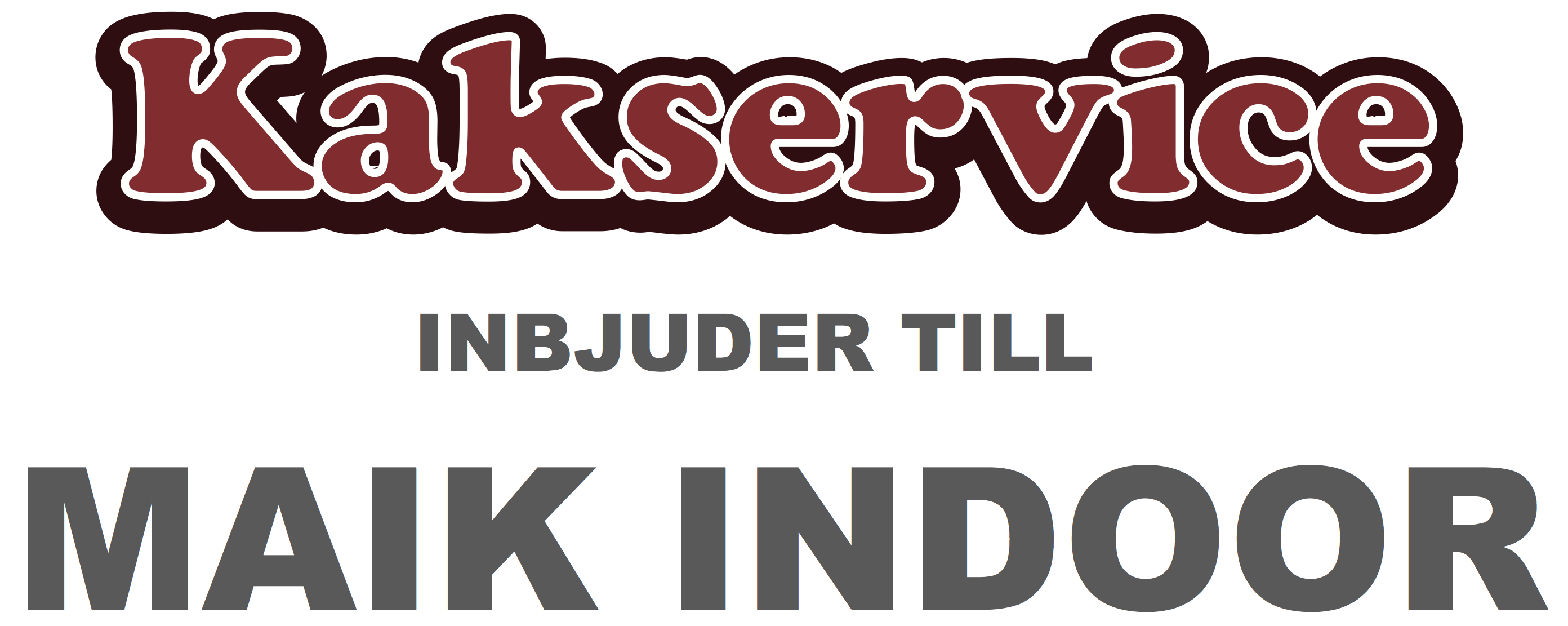 Hej alla funktionärer!Först av allt ett stort TACK för att DU ställer upp och hjälper till vid MAIK Indoor 2019.	Årets tävling blir högklassig med drygt 2000 starter och genomförs som vanligt för tävlingsklasserna P/F 10-17 år + M/K (60 m, 800 m och stav).Med många starter och ett komprimerat tidsprogram hänger givetvis mycket på er funktionärer och vi ber er därför att komma i tid till tävlingen och därefter ”driva på” er respektive station så att vi undviker onödiga förseningar. Alla funktionärer samlas inne i Friidrottens Hus nedanför sekretariatet senast 45min före din gren startar. (Serveringens funktionärer samlas klockan 08.00 båda dagarna, anmäl er till Anette Israelsson på plats).
Ni som har bakat lämnar detta direkt när ni kommer i caféet.Tävlingarna pågår under drygt 7 timmar/dag och alla funktionärer får fika + mat under dagen (fika/matkupong får ni i samband med att ni prickar av er). Alla funktionärer får också en funktionärsväst i samband med avprickningen. Denna ska bäras på innerplan under tävling och återlämnas efter tävlingens slut.Välkomna till Friidrottens Hus helgen 23-24 februari/Mölndals AIKPM MAIK INDOOR 23-24 FEBRUARI 2019Omklädning:	Omklädningsrum med duschmöjligheter finns i Slottsskogshallen. 		Även på nedre plan i Friidrottens Hus, intill trappan går att byta om men där gäller endast omklädning (ej dusch).Uppvärmning:	Slottsskogshallen eller utomhus.OBS Ingen uppvärmning i Friidrottens Hus!	Nummerlappar:	Endast löpning 400m och längre som delas ut vid startuppropet.Utrustning:	Max 6mm spiklängd i löpgrenar respektive 9mm i hopp. Förvara väskor o dyl. UNDER läktaren, så att alla får plats att sitta.Upprop/avprickning:	Avprickning endast i LÖPGRENAR och senast 60 min före start! Ingen avprickning för teknikgrenar.Upprop vid respektive startplats för alla grenar 15 min före start. Passa tiden, så hjälper du oss att kunna genomföra tävlingen på bästa sätt.Parkering:	Vi hänvisar till parkeringsplatserna och grusplanerna runt FriidrottenHus/Slottsskogsvallen. Avgift gäller.Prisutdelningar:	Fortlöpande under tävlingsdagarna. Segraren får pris i seniorklasserna, 3 priser P/F15-17, 6 priser P/F 11-14 och i 10 årsklassen får alla pris (och där i direkt anslutning till avslutad tävlingsgren).Resultatservice:	Se trackandfield.se, anslagstavlor under sekretariatet.Vidarekvalificering löpning: 	"Final direkt" (A-, B-heat etc) sträckor 200m o längre. 60m 8 (resp 16) till A-final (och B final) A- och B-final vid fler än 24 startande. Endast finalkvalificering på tider.Försäljning sportutrustning:	Intersport samt Casall kommer med ett stort sortiment till fantastiska priser!Servering:		Vi kommer att ha en riklig servering båda tävlingsdagarna på våning 2 med toast, korv med bröd, kaffe, hembakat fikabröd, godis, läsk m.m. Kontant eller Swish är det som gäller (ej kortbetalning).HöjningsschemaHöjd: 	P17: 147 - 152 - 157 - 162 - 167 - 172 - 176 - 180 - 183 + 3cmF17: 133 - 138 - 143 - 148 - 152 - 156 - 159 - 162 + 3cmP15: 142 - 147 - 152 - 157 - 162 - 166 - 169 - 172 + 3cmF15: 125 - 130 - 135 - 140 - 144 - 148 - 151 - 154 + 3cmP14: 126 - 131 - 136 - 141 - 146 - 150 - 153 - 156 + 3cmF14: 120 - 125 - 130 - 135 - 139 - 142 - 145 - 148 + 3cmP13: 118 - 123 - 128 - 133 - 137 - 140 - 143 - 146 + 3cmF13: 111 - 116 - 121 - 126 - 131 - 135 - 138 - 141 + 3cmP/F12: 105 - 110 - 115 - 120 - 125 - 129 - 132 - 135 + 3cmP/F11: 90-95-100-105-110-115-120-124-128-131 + 3cmStav:	Höjningsschema upprättas av grenledaren och finns	tillgängligt tävlingsdagen.PlankorLängd:		Zon upp till och med 13 år därefter planka.Tresteg:		         P17/M: 8m, 10m samt 13mF17: 8m och 10mP15: 8m och 10mF15: 7m och 9mP14: 7m och 9mF14: 7m och 9mP13: 6m och 8m (zon)F13: 6m och 8m (zon)Längd/kula:		I längd och kula P/F12 och yngre har samtliga tävlande 4 försök.Välkomna!Funktionärer MAIK Indoor 2019Funktionärer MAIK Indoor 2019Funktionärer MAIK Indoor 2019Funktionärer MAIK Indoor 2019Lördag 23 februari Friidrottens HusSöndag 24 februariFriidrottens HusTävlingsledareLars JönssonTävlingsledareBarbro LidströmSpeakerStefan RönnäsSpeakerStefan RönnäsEltid/SekretariatChrister FalkEltid/SekretariatChrister FalkGöran Odmyr (eltid)Göran Odmyr (eltid)Linda Carlsson (resultat)Anders Jernberg (resultat)Andreas Bengtsson (tavlan)Andreas Bengtsson (tavlan)Liselotte Palmqvist (skriver eltid)Roselinde Persson (skriver eltid)Marie Y Nilsson (kopiering)Veronica Lundberg (kopiering)Maria Bayer (ordonnans)Astrid Lees (ordonnans)StartuppropJanne PalmqvistStartuppropDaniel PerssonLars Jönssonoch medhjälpPrisutdelningUlrica WahlénPrisutdelningAnna GrahnVictoria Gunnarssonoch medhjälpareServeringAnette Israelsson ServeringAnette Israelsson Eva ClarelidMalin LundbergAnna ElgemarkAnna Elgemark (till 13)Anna WesterlundAnna LenningerAnna BergmanKarin FranssonMåletHåkan JönssonMåletUlrika MolinderUrban OlssonHenrik LundbergCecilia WikellJessica EhrnborgJens PerssonJohan EderönnMarcus LethoHenrik EkengrenJohn HaagenMarco BertilssonMathias CollianderMathias CollianderSofia WallerbertChristoffer LundellHoppgrop 1Izehi Ileso Hoppgrop 1Izehi Ileso(Mittengropen)Johan Holmén(Mittengropen)Henrik StaafAnna GrahnEllen StaafKarin StagemyrKarin StagemyrJoakim StagemyrJoakim StagemyrCharlotte AnderssonHenrik HellgrenPatrik Andersson Hoppgrop 3Emilia HammarströmHoppgrop 3Emilia Hammarström(Närmast gymmet)Nina Krutrök(Närmast gymmet)Desiré RexStein UlsteinGöran FäldtNils KrutrökRebecka PartheenPer PerssonÅsa SöderströmStefanie TammSamuel SundbrandtFritz Schweikart Hoppgrop 4 Funktionärer från Höjd 2Hoppgrop 4Funktionärer från Höjd 2 (I Löpargången)(I Löpargången)(+ extra funktionär)Höjd 1Magnus BayerHöjd 1Joakim Askelund(Närmast målet)Johan Elander(Närmast målet)Rose-Marie ConwayCamilla ElanderAnders KorsgrenMiriam Persson (del av dagen)Höjd 2Per KrenauerHöjd 2Per Krenauer(Närmast kulan)Jonas Henriksson(Närmast kulan)Jonas HenrikssonKarin LarssonClaes LenningerDaniel DahlinMartin Bergqvist (del av dagen)StavJoakim Askelund OBS - båda tävlingsdagarHanna AskelundAlla Höjd 2-funktionärer går direktMagnus Baungeefter avslutat höjdhopp tillLängdgrop 4 för P/F10 LängdhoppKulaKristian PetterssonKulaJoachim EkJoachim EkGabriel SjöholmVeronica FäldtLars KarlssonMathias DahlSofia IdermarkHelena K HelldénLena GrossPatric SundströmCecar FacuseLäktare fredagSigge KnudsenLäktare söndagDirekt efter tävlingarna hjälps vi åtoch medhjälpareatt städa och skjuta in läktaren!Sigge Knudsen ansvarigSjukvårdGöteborgs sjukvårdstjänst SjukvårdGöteborgs sjukvårdstjänst Tidsprogram MAIK Indoor 23-24 feb 2019Tidsprogram MAIK Indoor 23-24 feb 2019Tidsprogram MAIK Indoor 23-24 feb 2019Tidsprogram MAIK Indoor 23-24 feb 2019Tidsprogram MAIK Indoor 23-24 feb 2019Tidsprogram MAIK Indoor 23-24 feb 2019Tidsprogram MAIK Indoor 23-24 feb 2019LördagLördagLördLöpninghöjd 1höjd 2grop 1grop 3grop 4grop 4kulakulastavstav10.00F10 60m fö (6) F17 längd (18)P11 längd (32)P12 (15)P12 (15)F15 (17)F15 (17)10.25F11 60m fö (5)10.45F12 60m fö (5)11.05F13 60m fö (3)F11 (20)P13 (14)P13 (14)11.18F14 60m fö (5) 11.35F15 60m fö (3)11.50F17 60m fö (2)F13 (27)12.00K 60m fö (2)F14 längd (49)P12 längd (23)12.08M 60m fö (2)P11 (21)P11 (21)P15 (14)P15 (14)12.25P13 häck fö (2)12.38P14 häck fö (1)12.43P15 häck Fi12.53P17 häck Fi13.00F12 60m Fi A+BP14 (9)13.08F11 60m Fi A+B13.16F10 60m Fi A+B13.24F13 60m Fi A+BF12 (20)13.32F15 60m FiF10 (35)F10 (35)13.37F17 60m Fi13.42K 60m Fi13.47M 60m Fi F13 tresteg (20)13.52F14 60m Fi A+BK (8)K (8)14.07P13 häck FiP17/P15 14.20P12 200m (6) (7+5)14.25F15 längd (24)14.42P13 200m (6)15.00P14 200m (6)15.10P10 längdP10 längd15.18P15 200m (4)(30)(30)F14 (17)F14 (17)M (4)M (4)15.35F11 600m (2)P13 längd (21)15.50F12 600m (2)P17/P15/P14 tresteg16.05F13 800m (1)(8+4+8)16.13K 800m (1)16.19M 800m (1)16.25F14 1000m (2)F17/F15 (3+6)F17/F15 (3+6)16.38F15 1000m (2)16.51P10 600m (2)17.06P17 400m (2)17.12F17 400m (2)Grop 1MittengropenGrop 3Gropen mot styrkehallenGropen mot styrkehallenGrop 4Gropen i löpargångenGropen i löpargångenObs!I Längd/kula P/F 12 och yngre har samtliga tävlande fyra försök! I Längd/kula P/F 12 och yngre har samtliga tävlande fyra försök! I Längd/kula P/F 12 och yngre har samtliga tävlande fyra försök! I Längd/kula P/F 12 och yngre har samtliga tävlande fyra försök! I Längd/kula P/F 12 och yngre har samtliga tävlande fyra försök! I Längd/kula P/F 12 och yngre har samtliga tävlande fyra försök! Grop 4Gropen i löpargångenTidsprogram MAIK Indoor 23-24 feb 2019Tidsprogram MAIK Indoor 23-24 feb 2019Tidsprogram MAIK Indoor 23-24 feb 2019Tidsprogram MAIK Indoor 23-24 feb 2019Tidsprogram MAIK Indoor 23-24 feb 2019Tidsprogram MAIK Indoor 23-24 feb 2019SöndagSöndagSöndlöpninghöjd 1höjd 2grop 1grop 3grop 4kula10.00P10 60m fö (3)F17/F15 trestegF11 längd  (39)P17/15/1410.12P11 60m fö (4)(6+16)(6+4+7)10.28P12 60m fö (5) 10.48P13 60m fö (2)P11 (23)10.56P14 60m fö (3)11.10P15 60m fö (2)P12 (18)11.18P17 60m fö (2)11.32F13 häck fö (4)P10 (21)11.40P14 längd (19)11.54F14 häck fö (2)12.02F15 häck fö (2)12.15F17 häck fö (2)F12 längd (55) 5412.28P15 60m Fi12.32P10 60m Fi A+B12.40P11 60m Fi A+B12.48P12 60m Fi A+BF15 (14)F13 (16)12.56P13 60m FiP15 längd (10)13.00P14 60m Fi13.05P17 60m Fi13.15F13 häck Fi13.22F14 häck Fi13.27F15 häck Fi13.34F17 häck Fi13.45P17 1500m (1)F14 (13)13.55F17 1500m (1)P17 Längd (11)14.05P13 800m (1)F11 (28)14.12F10 600m (3)14.20P13 (13)14.27P11 600m (2)14.37P12 600m (2)14.47P14 1000m (1)14.53P15 1000m (1)14.59F12 200m (11)F14 tresteg (16)F13 längd (41)F10 längd(51)15.30F17 (9)15.40F15 200m (11)F12 (34)16.15P13 tresteg (6)16.20F13 200m (12)17.00F14 200m (11)Grop 1MittengropenGrop 3Gropen mot styrkehallenGropen mot styrkehallenGrop 4Gropen i löpargångenGropen i löpargångenObs!I Längd/kula P/F 12 och yngre har samtliga tävlande fyra försök! I Längd/kula P/F 12 och yngre har samtliga tävlande fyra försök! I Längd/kula P/F 12 och yngre har samtliga tävlande fyra försök! I Längd/kula P/F 12 och yngre har samtliga tävlande fyra försök! I Längd/kula P/F 12 och yngre har samtliga tävlande fyra försök! 